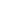 Pay PeriodFrom:	To:Employee InformationName:Employee ID Number:Department:Position:Supervisor:Purpose:I certify that the above information is accurate and completeEmployee Signature			Date Approved by:			DateCategoriesDateAccountDescriptionCategoryAmountTotal:TTransportation      MMealHHotelFFuelEEntertainmentPPhoneMSCMiscellaneous      